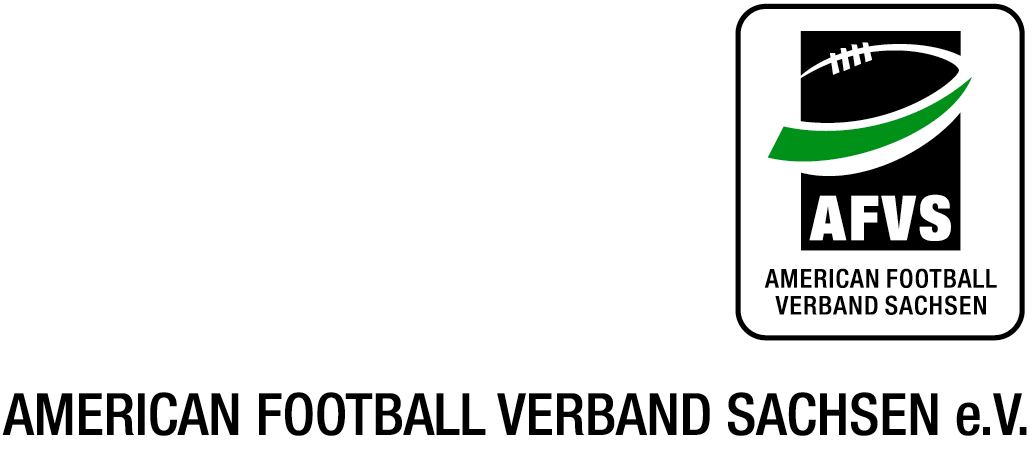 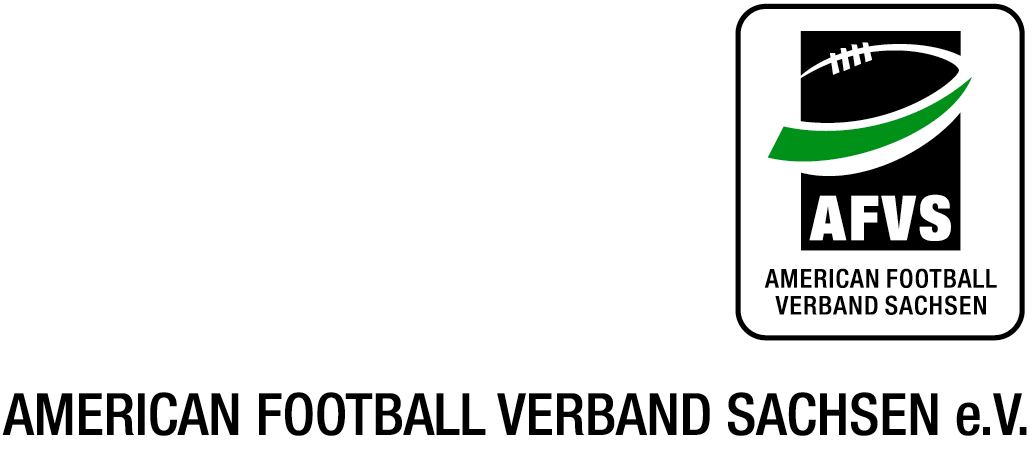 Antrag einer CVS TrainerweiterbildungVerein am DatumDatum:		XX.XX.XXXXOrt:		OrtTeilnehmer:	AnzahlThema:		z.B. Stunts, PraxisDozenten:	Vorname Nachname				Vorname Nachname		Kosten:	XXX,XX EUR (Kostenangebot als Anlage beifügen)